Stakesby Primary Academy 				   History Substantive Progression of Skills	                                   Commitment   Kindness   Excellence 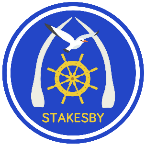 Year GroupEnquiry QuestionChange and ContinuityCause and ConsequenceSimilarity and DifferenceHistorical InterpretationHandling EvidenceHistorical SignificanceChronological UnderstandingReceptionYear A - RemembranceWhy are people wearing poppies this week?I know that people wear red poppies to remember those that have died in the warI know that a red poppy is worn on the 11th November I know that WW1 happened a long time agoReceptionYear A - AutumnWhat was it like when my grandparents were little?I know what life was like when my grandparents were little.I know how my life is similar and different to my grandparents.I know how to use evidence to find out about familiar situations from the past.I know who my grandparents are/were.I know who is the eldest and youngest in my family.ReceptionYear A - SpringHow has transport changed?I know how transport and has changed and how it has stayed the same.I know how transport today is similar and different from transport in the past.I know how to sort transport into past and present.ReceptionYear A - SummerWhat did people do on holiday in Whitby?I know what people do when they go to the seaside.I know what is similar and what is different about holidays from the past in Whitby and holidays now in Whitby.I know how to gain information about the past by looking at old photographs.I know how to sort seaside holiday pictures into the past and present.ReceptionYear B – Bonfire NightWhat happens on bonfire night?I know what happens on bonfire night.I know what will happen if we don’t follow the Bonfire Night rules.I know how to keep safe on Bonfire NIght.I know that we celebrate Bonfire Night because of a man named Guy FawkesReceptionYear B - AutumnWho was Florence Nightingale and why was her job important?I know what Florence Nightingale did to make hospitals better for soldiers.I know how nurses were similar and different from nurses today.I know that Florence Nightingale was a nurse.I know that Florence Nightingale lived a long time ago.ReceptionYear B - SpringWhat toys did my family used to play with?I know what is the same and what is different about toys from the past and presentI know how toys from the past and present work I know how to sort toys from the past and present and give reasons for my choicesReceptionYear B - SummerHow have homes changed?I know how homes have changed over timeI know the type of home I live in and how it is similar and/or different to other homesI know how to use language to describe different types of homesI know how to order homes from the past and present in a simple time lineYear 1Year A - RemembranceWho do we remember on Remembrance Day?Links to Reception Year AWhy are people wearing poppies this week?I know that where the war happened has changed over timeI know how places are similar and different since the war.I know why it is important to remember those that died in the war.I know how to use evidence to find informationI know that the war we remember happened in the pastYear 1Year B – Bonfire NightWhy do we celebrate Bonfire Night?Links to Reception Year BWhat happens on Bonfire Night?I know that our lives today could have been different if Guy Fawkes had succeeded.I know who Guy Fawkes was. I know that Guy Fawkes plotted to blow up the houses of Parliament.I know that Guy Fawkes failed in his plan.I know that we celebrate Bonfire Night to remember that Guy Fawkes failed to assassinate King James II know what happened on the 5th November.Year 1 - AutumnHow have toys changed since my grandparents were little?Links to Reception Year BWhat toys did my family used to play with?I know how toys have changed and improved over time and why.I know how to make comparisons between my toys and those from the past.I know that the toys that I play with now are different to the ones my grandparents played with.I know how toys work today and how they worked in the past.I know how to groups toys into then and now.Year 1 - SpringWhy did the Great Fire of London spread so quickly?I know how we have changed the design and materials in the construction of houses since the Great Fire of London.I know how the Great Fire of London began and why it was able to spread so quickly.I know that London looks different now than it did before the Great Fire of LondonI know how the fire was eventually put out and the different strategies that were used.I know that Samuel Pepys recorded what happened during the Great Fire of London and that is how we know about itI know that the Great Fire of London happened a long time ago before I was bornI know the events that occurred during the Great Fire of London.Year 1 - SummerJames Cook – A significant individual?I know how the life of young James Cook was similar or different to my life today.I know that Captain Cook is viewed differently by different cultures.I know who Captain James Cook was and significant events related to him.I know why he is so significant in my local area.I know how James Cook contributed to life today both nationally and internationallyI know the significant events that happened during Captain Cook’s lifetime.Year 2Year A - RemembranceWhy do we have remembrance day?Links to Reception/Year 1 Year AWhy are people wearing poppies this week?Who do we remember on Remembrance Day?I know how the war has influenced or affected our lives today.I know that life at home was affected by the warI know how our lives today are different from those during the warI know that other countries may view the war differently to us.I know how to use evidence to understand the pastI know why we have Remembrance DayYear 2Year B – Bonfire NightWhat happens on Bonfire Night?Links to Reception/Year 1 Year BWhat happens on Bonfire Night?Why do we celebrate Bonfire Night?I know why it is important to stay safe on Bonfire NightI know that Bonfire Night is celebrated in differently throughout the world.I know that people build a bonfire and light fireworks to remember what Guy Fawkes tried to doI know that Bonfire Night is celebrated on the 5th NovemberYear 2 - AutumnHow did Florence Nightingale influence the health service?Links to Reception Year BWho was Florence Nightingale and why was her job important?I know that Florence Nightingale’s modern nursing techniques revolutionised the national health service.I know that the changes Florence Nightingale made to hospitals and nursing helped to improve the survival rates of patients.I know what hospitals were like before Florence Nightingale’s involvement and what they are like since.I know why some people see Florence Nightingale as a heroine.I know that Florence Nightingale was a nurse.I know that Florence Nightingale went to the Crimean warI know key events that happened during Florence Nightingale’s lifetime.Year 2 - SpringWho was more significant - Rosa Parks or Nelson Mandela?I know what has changed for black people since the introduction of the Civil Rights Act in 1964. I know that Nelson Mandela was the first black president of South Africa and how this changed the lives for all South Africans.I know that the Montgomery bus boycott led to the end of segregation on buses.I know that Rosa Parks was decimated against because of the colour of her skin.I know that Nelson Mandela was imprisoned for 27 years for fighting against the apartheid.I know what the lives of black people was like before the Montgomery Bus boycott and what it was like after.I know what life was like for black south Africans during the apartheid and after it.I know why Rosa Parks and Nelson Mandela are viewed differently by different cultures.I know that Nelson Mandela won the Nobel Prize for PeaceI know that Rosa Parks was a civil rights activist.I know how Rosa Parks and Nelson Mandela have helped shape the world we live in today.I know key events that happened in Rosa Park’s life and Nelson Mandela’s life.Year 2 - SummerWhat was Bram Stoker’s connection to Whitby?Links to Reception Year AWhat did people do on holiday in Whitby?I know the key places in Whitby that inspired Bram Stoker’s Dracula.I know which parts of Dracula are fictional and which are factual.I know that Bram Stoker wrote Dracula.I know that Bram Stoker stayed in Whitby whilst writing Dracula.I know the places that Bram Stoker visited whilst staying in Whitby.I know that Whitby played a significant role in the writing of Dracula.Year 3/4/5Year A – RemembranceYear 3Year 4Year 5Why is it important to remember and what can we learn from the past?Links to Reception/Year 1/Year 2 Year AWhy are people wearing poppies this week?Who do we remember on Remembrance Day?Why do we have Remembrance Day?I know how WW1 and subsequent wars have influenced us today.I know why WW1 began and what happened as a consequent of that.I know the reasons behind other major wars.I know why some people choose to remember the war and the different ways in which the war was viewed.I know that people are affected by wars in different ways.I know the different ways in which we remember and how they help us.I know why some people wanted to forget about the war after it finished.I know why it is important to remember those that died during WW1.Year 3/4/5Year A – AutumnYear 3Year 4Year 5How hard was life in the Stone, Iron and Bronze ages?I know how the civilizations changed over time and how they helped form our lives today.I know about a specific place and how lives progressed and why.I know how the three eras were similar and different and the reasons for this.I know how one specific event changed over time.I know how the three eras have played a significant role in our lives today.I know why places like Skara Brae and Stonehenge are significant today.I know when the Stone, Iron and Bronze ages were and in which centuries.I know what each of the eras were renowned for.Year 3/4/5Year A – SpringYear 3Year 4Year 5How did the Greek’s influence today’s world?I know how the Ancient Greeks have influenced our lives today and aspects that we have continued to employ and those that we have adapted.I know how the Ancient Greek’s lives were similar or different to mine and how we have adapted their ideas.I know how the Ancient Greeks influenced our lives today specifically the way in which men and women were portrayed, and those that influenced our society today.I know who the Ancient Greeks were.I know how Greek architecture has influenced our society today.I know why Greek architecture is so important to us.I know what is so unique about Greek Architecture.I know when the Ancient Greeks lived, key events that took place and key individuals that helped shape their society.Year 3/4/5Year A – SummerYear 3Year 4Year 5Did James Cook discover anything?Links to Year 1James Cook – A significant individual?I know the reasons behind Captain Cook’s explorations and what has happened as a result of them.I know that our view of the world may have been different had Captain Cook not explored it.I know how the discoveries he made changed our world.I know that maps of the world have changed over time especially since the explorations of Captain Cook.I know the names of countries that have changed over time.I know that Captain Cook was viewed differently by different cultures and why.I know that interpretations of such views may have changed over time.I know how to use a range of evidence to find out about Captain Cook and the discoveries he made as well as those myths he disproved.I know when Captain Cook sailed around the world and the journeys he madeI know the discoveries Captain Cook made and when.Year 3/4/5Year B – Bonfire NightYear 3Year 4Year 5Why should we not forgot ‘Gun powder, treason and plot’?Links to Year 1 Year BWhy do we celebrate Bonfire Night?I know the tradition of bonfire night was established as a result of the gunpowder plot been foiled.I know that life today could have been different if it had not been foiled.I know there were differences between the Catholics and Protestants lives during the time of the gunpowder plot and there are still differences today.I know the rhyme ‘The Fifth of November’ and what it is about.I know why King James VI and Guy Fawkes were portrayed differently in the rhyme.I know why Catholics and Protestants were viewed differently during the reign of King James VI.I know why Robert Catesby and his followers plotted against King James I.I know why bonfire night is significant today.I know why the ‘The Fifth of November’ is such a significant poem and date in time, and why it is important to remember.I know why Guy Fawkes appears more significant than Robert Catesby.I know when the gunpowder plot took place, the key events that occurred and all the key figures involved.Year 3/4/5Year B – AutumnYear 3Year 4Year 5How did the Romans influence society today?I know how the Romans have influenced our lives today and aspects that we have continued to employ and those that we have adapted.I know how the Roman’s lives were similar or different to mine and how we have adapted their ideas.I know about a specific aspect of Roman life and how it compares with our lives today.I know the names of Roman Gods and Goddesses and how they are portrayed differently to Greek Gods and Goddesses.I know how the Romans interpreted the Greek gods and goddesses to create their own.I know how Roman mythology was interpreted.I know who the Romans were.I know where Roman architecture has influenced our society today.I know why Roman architecture is so important to us.I know what is so unique about Roman Architecture.I know when the Romans lived, key events that took place and key individuals that helped shape their society.Year 3/4/5Year B – SpringYear 3Year 4Year 5Where did all the pharaohs go?I know what happened to the Pharaohs when they died.I know what mummification is and why the Egyptians believed in it.I know why Pharaohs were buried with their riches.I know who the Ancient Egyptians were and who the pharaohs were.I who the last Pharaoh was and what happened to her (Cleopatra).I know how Egypt fell to the Romans.I know what the significance of the pyramids was during the Ancient Egyptian times and why they are still significant today.I know what archaeologists have discovered from the pyramids.I know when the Ancient Egyptians lived, key events associated with them and key figures during this time.Year 3/4/5Year B – SummerYear 3Year 4Year 5Who were the Scoresby’s and why were they famous?I know what William Scoresby Senior invented and how it helped when out at sea.I know what happened as a result of the invention of the crow’s nest.I know why the crow’s nest became redundant and what it was replaced with.I know who William Scoresby Senior/Junior was and how their lives compared.I know what a seafarer’s life may have been like if it wasn’t for the inventions and discoveries of the Scoresbys.I know why people felt it was significant to commemorate the Scoresbys with sculptures, plaques and museum references.I know when William Scoresby Senior/Junior lived.Year 3/4/5Year C – Year 3Year 4Year 5What is the significance behind the rhyme ‘Remember, remember the 5th November’?Links to Year 1/Years 3/4/5 Year BWhy do we celebrate Bonfire Night?Why should we not forget @Gun powder, treason and plot’?I know why we still celebrate bonfire night but also what might happen if we didn’t, or the outcome had been different.I know who wrote ‘Remember, remember the fifth of November’ and why he chose to use the vocabulary that he did.I can suggest an alternative to the poem had it been written by protestants.I know why the poem was written and the significance it had on different religious backgrounds..Year 3/4/5Year C – AutumnYear 3Year 4Year 5What impact has the invasions of the Scots and Saxons had on Britain?I know which vocabulary in the English language originated from the Anglo Saxons and Scots.I know that the English language could have been different had it not been for the invasions.I know how our lives today are similar and different from the Scots and SaxonsI know why Saxons chose to build settlements near rivers or agricultural lands.I know how Saxon homes differed from their predecessors (Romans).I know why there is little archaeological evidence of Saxon buildings today.I know how to use a range of resources to identify what life was like during the invasion of the Scots and Saxons.I know who the monk Augustine was and why he was so important..I know how the introduction of Christianity during Anglo-Saxon times has influenced our lives today.I know our lives today may have been very different if we had continued to worship pagan gods.I know when the Scots and Saxons invaded Britain and why and how to create a timeline to show this.I know how to create a detailed timeline outlining key dates, events and significant individuals during the invasion of the Scots and Saxons.Year 3/4/5Year C – SpringYear 3Year 4Year 5How did the Victorians shape today’s world?I know how Dr Barnardo changed the lives of poor and destitute children during the Victorian era.I Know how the work of Dr Barnardo continues today.I know the developments that Dr Barnardo's has had to make to keep up with an ever-changing society.I know some of the key inventions of the Victorian era and how they have helped shape our society today.I know why the industrial revolution gained pace during the Victorian era.I know how school life then is similar and different with school life now.I know how schooling was different for the poor classes compared to the upper classes.I know how the different social classes arose and whether they still apply today.I know who the Victorians were.I know how the Victorians influenced our lives today specifically schooling and social class.I know when the Victorians lived, key events that took place and key individuals that helped shape their society.Year 3/4/5Year C – SummerYear 3Year 4Year 5What is the story of the Penny Hedge?I know what the tradition of the Penny Hedge is and what tradition means.I know how the Penny Hedge got its name.I know the story of the Penny Hedge and its significance today.I know when the planting of the Penny Hedge takes place.Year 6Year A - RemembranceWhat is the significance of the different poppies?Links to Reception/Year 1/Year 2 Year AWhy are people wearing poppies this week?Who do we remember on Remembrance Day?Why do we have Remembrance Day?I know where each poppy originates from.I know that people have differing views on the different poppies and why.I know that there are red, purple, black and white poppies worn to commemorate Remembrance Day.I know what each of the different coloured poppies represent.I know the date and origins of each poppy.Year 6Year B – Bonfire NightGuy Fawkes – Terrorist or Freedom Fighter?Links to Years 3/4/5 Year B/CWhy should we not forget ‘Gun powder, treason and plot’?What is the significance behind the rhyme ‘Remember, remember the 5th of November’?I know the difference between a terrorist and a freedom fighter.I know why some people might see Guy Fawkes as a freedom fighter and why some might see him as a terrorist.I know how to use evidence to determine whether Guy Fawkes was a terrorist, freedom fighter or neither.I know who Guy Fawkes was and what he attempted to do.Year 6AutumnHow did people’s lives change during the second world war?I know that the war affected people’s lives in many ways.I know that people had to take on jobs that they had never done before.I know how wars are still affecting us today.I know how the war began and what happened as a result for it.I know how the war ended and how it affected lives there after.I know that people’s supplies had to be rationed. I know that some children were evacuated during the warI know what life was like before, during and after the war.I know that WW2 is viewed differently by different groups of people, e.g. British, Germans, Jews, etc and why.I know how to gain knowledge about WW2 by exploring evidence.I know why war memorials are so important to people today and what they represent.I know when the Second World War took place.I know when key events happened during WW2.Year 6SpringWere the Vikings vicious and why was Alfred so great?I know how the Anglo-Saxon judicial system has influenced our rules and laws today. I know how Alfred made peace with the Vikings and how that altered the way in which they lived together.I know what Anglo-Saxon life was like before the invasion of the Vikings and what it was like after.I know why the Anglo-Saxons and the Vikings are interpreted differently throughout history.I know how he ensured a legacy that survives today.I know who the Vikings were and when they lived.I know who Alfred the Great was and when he lived.Year 6SummerHow has Whitby Abbey changed over time?I know how Whitby Abbey has changed over time.I know how the original abbey was similar/different to those that followed and the ruins that remain today.I know why Whitby Abbey is so importantI know who the significant people were associated with Whitby AbbeyI know when Whitby Abbey was built.I know the key events that have caused Whitby Abbey to change over time.